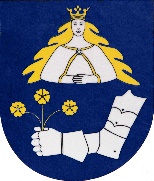 Doručeniežiadosti o vydanie HLASOVACIEHO PREUKAZUpre voľby do Národnej rady Slovenskej republiky v roku 2020Žiadosti O VYDANIE HLASOVACIEHO PREUKAZU pre voľby do Národnej rady Slovenskej republiky, ktoré sa uskutočnia 29. februára 2020 môžete zasielať  na adresu: Mestský úrad TisovecNám. Dr. V. Clementisa 1980 61  Tisovec alebo na emailovú adresu:denisa.maniova@tisovec.comMgr. Irena Milecováprimátorka MESTA TISOVEC